                                                                                                Obec Trnovec nad Váhom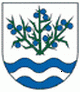 Materiál č. 1 na 13. zasadnutie Obecného zastupiteľstva v Trnovci nad Váhom dňa 04.04.2016K bodu programu 2:„ Záverečný účet obce Trnovec nad Váhom za rok 2015“1. Dôvodová správaDôvodová správa k materiálu č. 1 na 13. zasadnutie OZ v Trnovci nad Váhom Návrh záverečného účtu obce Trnovec nad Váhom predkladá Marta Szabová, účtovníčka obce a pracovníčka ekonomického referátu, ktorá je zodpovedná za vedenie účtovníctva a prípravu rozpočtu obce. Dňa 14.3.2016 bol návrh na záverečný účet zverejnený na úradnej tabuli a na webovej stránke obce.
Záverečný účet Obce Trnovec nad Váhom je spracovaný v súlade s ustanovením §16 zákona č.583/2004 Z. z. o rozpočtových pravidlách územnej samosprávy a o zmene a doplnení niektorých zákonov v znení neskorších predpisov.Záverečný účet obsahuje údaje:- o plnení rozpočtu v členení v súlade s rozpočtovou klasifikáciou- rozbor príjmov a výdavkov- použitie fondov /rezervného a sociálneho fondu/- bilanciu aktív a pasív- prehľad o stave dlhu- prehľad o poskytnutých dotáciách- usporiadanie finančných vzťahov- hodnotenie plnenia programov obce.Záverečný účet Obce Trnovec nad Váhom za rok 2015 vyjadruje výsledky hospodárenia za sledované obdobie.
Hospodárenie obce v roku 2015 je charakterizované nasledovne:- bežné hospodárenie v roku 2015bežný rozpočet je prebytkový v čiastke 308.235,89 €- kapitálové hospodárenie v roku 2015kapitálový rozpočet je schodkový v čiastke -275.201,76 €, schodok kapitálového rozpočtuvznikol z dôvodu spôsobu financovania projektu Obnova, rekonštrukcia a modernizáciaverejného osvetlenia, ktorý bol zrealizovaný formou refundácie. Obec zaplatila z vlastnýchzdrojov a príjem finančných prostriedkov bude až v tomto roku 2016.- finančné operácie sú schodkové vo výške 16.785,32.Pohľadávky k 31.12.2015 sú vo výške 105. 417,81.- daňové pohľadávky sú vo výške 100.450,39- nedaňové pohľadávky 4.866,10Záväzky k 31.12.2015 sú vo výške 979.346 €- krátkodobé záväzky vo výške 72. 967 € / mzdy, odvody zamestnancov, zábezpeka/- dlhodobé záväzky vo výške 906. 379 € / úver ŠFRB/.Hospodárenie obce za rok 2015 je prebytok vo výške 33 304,13 €.Programový rozpočet je tvorený 14 programami. Programy sa delia na podprogramy. Každý program obsahuje zámery, ciele a merateľné ukazovatele. Každý program má priradený stručný, výstižný názov. Programy a ich podprogramy predstavujú aktivity /činnosti/ obce.Návrh záverečného účtu obce za rok 2015, spolu so stanoviskom hlavnej kontrolórky obce a nezávislého audítora sú prílohou tohto materiálu.